形考作业一一、单项选择题（每小题5分，共50分）1.三阶行列式的余子式M23=（  　）．单选题 (5 分)  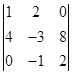  A.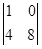  B.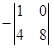  C.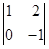  D.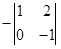 正确答案: C2.若A为3×4矩阵，B为2×5矩阵，且乘积AC'B'有意义，则C为（    ）矩阵.单选题 (5 分)   A.4×5   B. 5×4  C. 4×2  D.2×4正确答案: B3.设，则（    ）.单选题 (5 分)  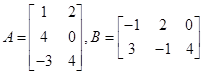 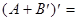  A.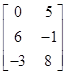  B.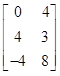  C.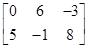  D.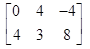 正确答案: C4.设A,B均为n阶可逆矩阵，则下列运算关系正确的是（　）单选题 (5 分)   A.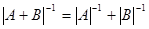  B.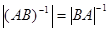  C.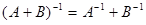  D.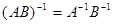 正确答案: B5.下列结论正确的是（　）．单选题 (5 分)   A.对任意方阵A，A+A'是对称矩阵 B.若A,B均为n阶对称矩阵，则AB也是对称矩阵 C.若A,B均为n阶非零矩阵，则AB也是非零矩阵 D.若A,B均为n阶非零矩阵，则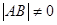 正确答案: A6.设矩阵A可逆，则下列不成立的是（　）．单选题 (5 分)   A.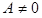  B.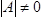  C.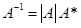  D.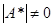 正确答案: C7.二阶矩阵（　）．单选题 (5 分) 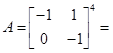   A.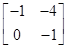  B.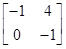  C.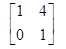  D.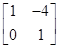 正确答案: D8.向量组的秩为（　）．单选题 (5 分)  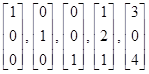  A.2 B.3 C.4 D.5正确答案: B9.向量组的极大线性无关组是（　  ）．单选题 (5 分) 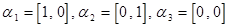   A.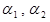  B.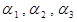  C.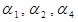  D.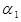 正确答案: A10. 方程组的解为（　）．单选题 (5 分)  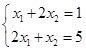 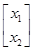  A.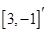  B.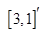  C.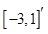  D.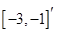 正确答案: A二、判断题（每小题5分，共25分）11.行列式的两行对换，其值不变．（   ）判断题 (5 分)   A.对 B.错正确答案: B12.设A是对角矩阵，则A=A'．（   ）判断题 (5 分)   A.对 B.错正确答案: A13.若为对称矩阵，则x=0．（    ）判断题 (5 分) 5分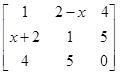  A.对 B.错正确答案: A14.设，则．（    ）判断题 (5 分) 5分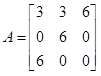 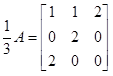  A.对 B.错正确答案: A15.设A是n阶方阵，则A可逆的充要条件是 r（A）=n．（   ）判断题 (5 分)   A.对 B.错正确答案: A三、填空题（每小题5分，共25分）16.设行列式，则 1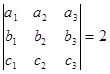 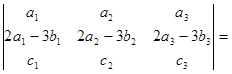 填空题 (5 分) 0 分 (请按题目中的空缺顺序依次填写答案)正确答案:1 -617.若行列式，则a= 1 ．填空题 (5 分) 5 分 (请按题目中的空缺顺序依次填写答案)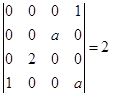 正确答案:1 118.乘积矩阵中元素 C21= 1 填空题 (5 分) 0 分 (请按题目中的空缺顺序依次填写答案)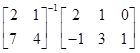 正确答案:1 -1619.设A,B均为3阶矩阵，且，则 1 ．填空题 (5 分) 0 分 (请按题目中的空缺顺序依次填写答案)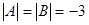 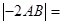 正确答案:1 -7220.矩阵的秩为 1 填空题 (5 分) 5 分 (请按题目中的空缺顺序依次填写答案) 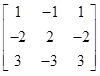 正确答案:1 1形考作业二一、单项选择题(每小题5分，共50分)1.设线性方程组的两个解，则下列向量中（   ）一定是的解.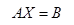 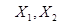 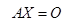   A.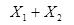  B.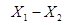  C.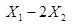  D.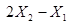 正确答案: B2.设与分别代表非齐次线性方程组的系数矩阵和增广矩阵，若这个方程组无解，则（　）．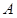 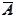 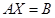   A.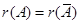  B.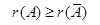  C.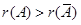  D.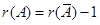 正确答案: D3.若某个非齐次线性方程组相应的齐次线性方程组只有零解，则该线性方程组（　）．  A.可能无解 B.有唯一解 C.有无穷多解 D.无解正确答案: A4.若向量组线性无关，则齐次线性方程组（　）．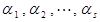 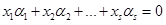   A.无解 B.有非零解 C.只有零解   D.有无穷多解正确答案: C5.矩阵A的特征多项式，则A的特征值为 (    )．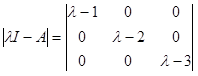  A.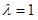  B.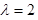  C.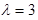  D.，，正确答案: D6.已知可逆矩阵A的特征值为-3,5，则A-1的特征值为 (    ) ．  A.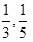  B.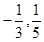  C.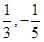  D.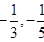 正确答案: B7.设A，B为n阶矩阵，既是A又是B的特征值，x既是A又是B的特征向量，则结论（　）成立．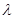  A.是A+B的特征值  B.是A-B的特征值  C.x是A+B的特征向量 D.是AB的特征值 正确答案: C8.设A,B为两个随机事件，下列事件运算关系正确的是（      ）．  A.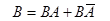  B.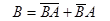  C.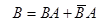  D.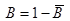 正确答案: A9.如果（　）成立，则事件A与B互为对立事件．  A.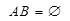  B.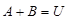  C.且 D.A与互为对立事件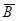 正确答案: C10.袋中有5个黑球，3个白球，一次随机地摸出4个球，其中恰有3个白球的概率为（　）．  A.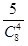  B.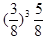  C.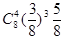  D.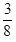 正确答案: A二、判断题(每小题5分，共25分)11.非齐次线性方程组相容的充分必要条件是．（   ）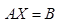 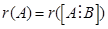   A.对 B.错正确答案: A12.当1时，线性方程组有无穷多解．（   ）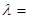 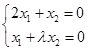   A.对 B.错正确答案: B13.设A是三阶矩阵，且r（A）=3，则线性方程组AX=B有唯一解．（    ）  A.对 B.错正确答案: A14.若向量组线性相关，则也线性相关．（   ）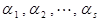 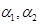   A.对 B.错正确答案: B15.特征向量必为非零向量．（    ）  A.对 B.错正确答案: A三、填空题(每小题5分，共25分)16.当 ______ 时，齐次线性方程组有非零解 1 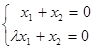 正确答案:1 117.一个向量组中如有零向量，则此向量组一定线性　　　　　. 1 正确答案:1 相关18.向量组的秩与矩阵的秩 1 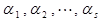 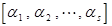 正确答案:1 相等19.线性方程组AX=B中的一般解的自由元的个数是2，其中A是4x5矩阵，则方程组增广矩阵= 1 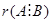 正确答案:1 320.设A为n阶方阵，若存在数和　 1 n维向量X，使得，则称数为A的特征值，X为A相应于特征值的特征向量．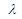 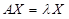 正确答案:1 非零形考作业三一、单项选择题(每小题5分，共50分)1.同时掷3枚均匀硬币，恰好有2枚正面向上的概率为（　）．  A.0.5    B.0.25  C.0.125 D.0.375正确答案: D2.已知，则（　）成立．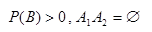   A. B.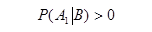 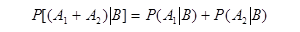  C. D.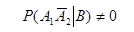 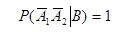 正确答案: B3.对于事件，命题（　）是正确的．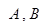   A.如果互不相容，则互不相容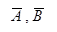  B.如果，则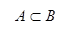 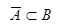  C.如果对立，则对立 D.如果相容，则相容正确答案: C4.为两个事件，且，则（　）．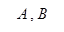 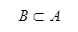 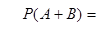   A.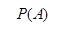  B.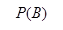  C.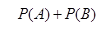  D.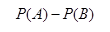 正确答案: A5.设随机变量，且，则参数与分别是（　）．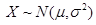 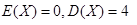 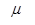 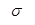  A.0, 4  B.0, 2  C.4, 0  D.2, 0正确答案: B6.在下列函数中可以作为概率密度函数的是（　）．  A.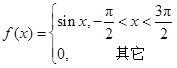  B.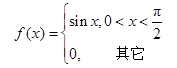  C.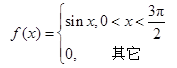  D.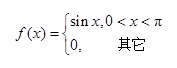 正确答案: B7.设为随机变量，则（　）．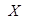 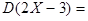   A.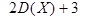  B.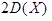  C.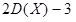  D.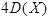 正确答案: D8.设是随机变量，，设，则（　）．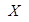 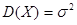 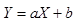 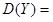   A.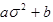  B.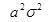  C.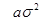  D.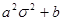 正确答案: B9.设是来自正态总体（均未知）的样本，则统计量（　）不是的无偏估计．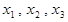 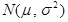 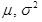 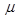   A.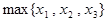  B.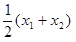  C.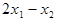  D.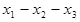 正确答案: D10.设是来自正态总体的样本，则检验假设采用统计量U =（　  ）．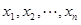 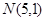 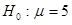  A.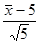  B.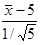  C.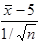  D.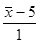 正确答案: C二、判断题(每小题5分，共25分)11.若事件相互独立，且，则．（    ）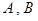 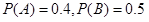 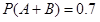   A.对 B.错正确答案: A12.盒中装有6个白球4个红球，无放回地每次抽取一个，则第2次取到红球的概率是．（    ）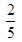  A.对 B.错正确答案: B13.已知连续型随机变量X的分布函数F(x)，且密度函数f(x)连续，则．（   ）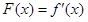  A.对 B.错正确答案: B14.若，则．（   ）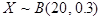 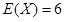  A.对 B.错正确答案: A15.设是来自正态总体的容量为2的样本，其中为未知参数，则是的无偏估计．（    ）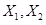 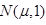 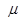 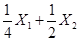  A.对 B.错正确答案: B三、填空题(每小题5分，共25分)16.设是两个随机事件，且，则称为事件B发生的条件下，事件A发生的 1 ．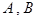 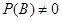 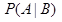 正确答案:1 条件概率17.已知，则当A,B事件互不相容时， 1 ．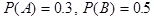 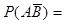 正确答案:1 0.318.若，则 1 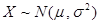 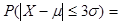 正确答案:1 0.997319.称为二维随机变量（X,Y）的 1 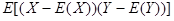 正确答案:1 协方差20.若都是的无偏估计，而且，则称比更 1 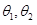 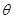 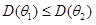 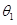 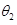 正确答案:1 有效工程数学（本）形成性考核作业4综合练习书面作业（线性代数部分）一、解答题（每小题10分，共80分）  1. 设矩阵，，已知，求．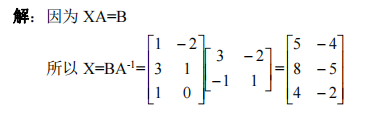 设矩阵，解矩阵方程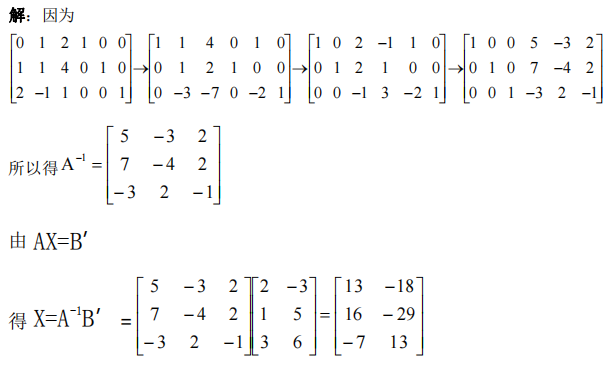 解矩阵方程，其中，．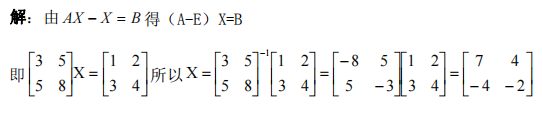 求齐次线性方程组的通解.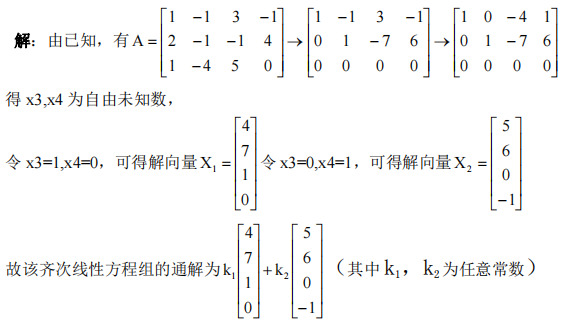   5．求齐次线性方程组的通解．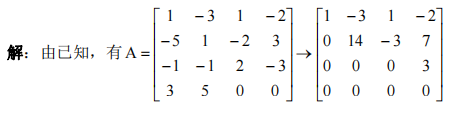 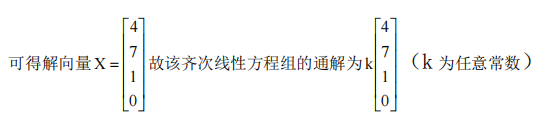 6. 当取何值时，齐次线性方程组有非零解？在有非零解的情况下求方程组的通解.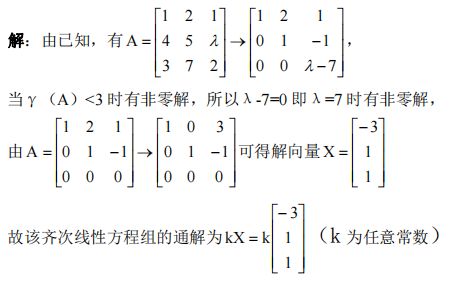 7. 当取何值时，非齐次线性方程组有解？在有解的情况下求方程组的通解.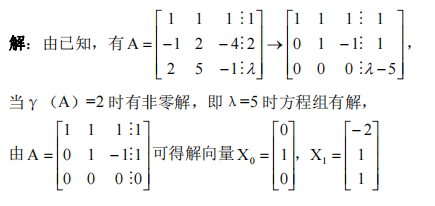 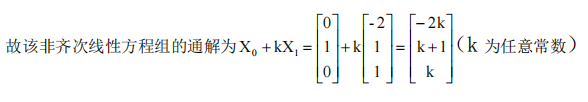 求线性方程组的通解.	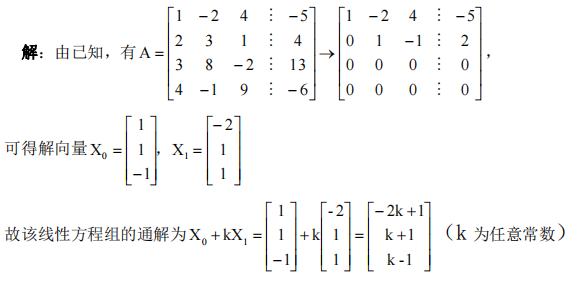 二、证明题（每题10分，共20分）1. 对任意方阵，试证是对称矩阵．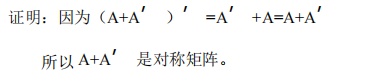 设阶方阵满足，试证矩阵可逆.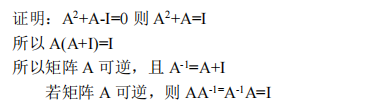 工程数学（本）形成性考核作业 5综合练习书面作业（概率论与数理逻辑部分）一、解答题（每题 10 分，共 80 分）1．设 X ~ N (3, 4) ，试求：（1）P (5 < X < 9) ；（2）P ( X > 7) .（已知Φ (1) = 0.8413 ，Φ (2) = 0.9772 ， Φ (3) = 0.9987 ）解：由 X~N（3,4），则X - 3 ~ N(0,1)2（1）P(5<X<9）= P（1 < X − 3 < 3）=0.9987-0.8412=0.15742（2）P(X>7)= P（ X - 3 > 2) = 1− P( X − 3 ≤ 2) =1-0.9772=0.02282	22. 设 X ~ N (1, 22 ) ，试求：(1) P( X < 3) ；(2)求常数a ，使得 P( X −1 < a) = 0.9974（已知Φ(1) = 0.8413, Φ(2) = 0.9772, Φ(3) = 0.9987 ）．解：（1）由 X~N（1,22），则X -1 ~ N(0,1)2则 P(X<3）= P（ X −1 < 1）= Φ（1）=0.84132（2）P(|X-1|<a)=P(1-a<X<1+a)= P（− a < X −1 < a ) = 2Φ⎛ a ⎞ −1=0.9974⎜	⎟2	2	2⎝ 2 ⎠3. 设 X ~ N (20, 22 ) ，试求：(1) P(22 < X < 26) ；(2) P( X > 24) ．（已知Φ(1) = 0.8413, Φ(2) = 0.9772, Φ(3) = 0.9987 ）解：由 X~N（20,22），则X - 20 ~ N(0,1)2（1）P(22<X<26）= P（1 < X − 20 < 3）= Φ（3）− Φ(1) =0.15742（3）P(X>24)= P（ X − 20 > 2）= 1− P（ X - 20 ≤ 2）=1-0.9772=0.02282	24. 设 X ~ N (3, 22 ) ，试求：(1) P( X < 5) ；(2) P( X > 9) ．（已知Φ(1) = 0.8413, Φ(2) = 0.9772, Φ(3) = 0.9987 ）.解：由 X~N（3,22），则X - 3 ~ N(0,1)2（1）P(X<5）= P（ X − 3 < 1）= Φ(1) =0.84132（4）P(X>9)= P（ X − 3 > 3）= 1− P（ X - 3 ≤ 3）=1-0.9987=0.00132	2设某一批零件重量 X 服从正态分布 N (μ, 0.62 ) ，随机抽取 9 个测得平均重量为5（单位：千克），试求此零件重量总体均值的置信度为 0.95 的置信区间（已知u0.975 = 1.96 ）.解：已知样本平均值X = 5 ，σ=0.6，n=9， u0.975 = 1.96 ，则置信区间为[X − u	σ , X + u0.975] = [5 −1.96 × 0.6 ,5 +1.96 × 0.6]因此，零件重量总体均值的置信度为 0.95 的置信区间为：[4.608,5.392].为了对完成某项工作所需时间建立一个标准，工厂随机抽查了 16 名工人分别去完成这项工作，结果发现他们所需的平均时间为 15 分钟，样本标准差为 3 分钟. 假设完成这项工作所需的时间服从正态分布，在标准差不变的情况下，试确定完成此项工作所需平均时间的置信度为 0.95 的置信区间（已知u0.975 = 1.96 ）.解：由于已知σ，故选取样本函数U = x − μ ~ N (0,1) ，完成此项工作所需平均时间的置信度为 0.95 的置信区间为[x − u0.975σ , x + u0.975 σ ]已知x = 15 ，σ=3，n=16， u0.975 = 1.96 ，于是可得x − u0.975σ = 15 −1.96 ×= 13.53x + u0.975 σ= 15 +1.96 ×= 16.47因此，零件重量总体均值的置信度为 0.95 的置信区间为：[13.53,16.47].某校全年级的英语成绩服从正态分布 N (85,102 ) ，现随机抽取某班 16 名学生的 英语考试成绩，得平均分为 x = 80 . 假设标准差没有改变，在显著水平α= 0.05 下，问能否认为该班的英语平均成绩为 85 分（已知u0.975 = 1.96 ）.解：零假设 H0：μ=85， H1 :μ≠ 85由于标准差没有改变，故巳知σ0=10, 选取样本函数U =	~ N（0,1）由已知， x =80, μ0=85,σ0 =10, n=16, 于是得U = x - μ0  == −2σ0 /	n在 0.05 的显著性水平下，= 2 > 1.96 , 因此拒绝零假设 H0，即不能认为该班的英语平均成绩为 85 分。据资料分析，某厂生产的砖的抗断强度 X 服从正态分布 N(32.5 , 1.21) . 今从该厂最近生产的一批砖中随机地抽取了9 块，测得抗断强度（单位：kg／cm2）的平均值为31.18 . 假设标准差没有改变，在0.05 的显著性水平下，问这批砖的抗断强度是否合格．（ u0.975 = 1.96 ）解：零假设 H0：μ=32. 5， H1 :μ≠ 32. 5由于标准差没有改变，故巳知σ 2=1.21, 选取样本函数U =	~ N（0,1）由已知， x =31.18, μ0=32.5,σ0 =l.1, n=9, 于是得U =	=	= −3.6在 0.05 的显著性水平下，= 3.6 > 1.96 , 因此拒绝零假设 H0，即这批砖的抗断强度不合格。二、证明题（每题 10 分，共 20 分）设随机事件 A 与 B 相互独立，试证 A 与 B 也相互独立． 证明：因为 P(A B ）=P（A）-P（AB）=P（A）-P（A）P（B）=P（A）（1-P（B））=P（A）P（ B ）所以 A 与 B 相互独立．设 A , B 为两个事件，且 B ⊂ A ，试证 P( A + B) = P( A) .证明：因为 B ⊂ A 所以有 P（AB）=P(B),则 P(A+B)=P(A)+P(B)-P（AB）=P(A)+P(B)-P（B）=P(A)所以  P( A + B) = P( A)